Mata kuliah 	: Pengantar Temu Balik Informasi (IN084)TUGAS		: Pertemuan 1 (mandiri)Mulailah bersikap kritis terhadap hasil mesin temu balik.Tentukan sebuah informasi yang ingin Anda ketahui/dapatkan dari Internet, dan kueri yang akan Anda berikan ke dalam mesin temu balik. Boleh dalam bahasa Inggris atau Indonesia.Pilih dua mesin temu balik. Ambil 10 hasil pertama (top-10) untuk kueri Anda pada nomor 1. Berikan nilai relevan/tidak relevan (T/F) untuk setiap dokumen yang dihasilkan.Apakah Anda dapat menambahkan/mengurangi ‘kata tertentu’ (sinomin/hiponim/kata sambung) pada kueri? Berikan contoh perubahan kueri untuk kueri awal pada nomor 1. Berikan nilai relevan/tidak relevan (T/F) untuk setiap dokumen yang dihasilkan.Apakah Anda pernah mendengar tentang ‘operator’ dalam mesin temu balik? Apakah menurut Anda akan bermanfaat? Berikan contoh pemberian operator untuk kueri pada nomor 1 dan berikan hasilnya (top-10). Berikan nilai relevan/tidak relevan (T/F) untuk setiap dokumen yang dihasilkan.Dari hasil yang Anda peroleh:Perhatikan jumlah hasil temu balik dokumen yang diberikan mesin. Yang manakah yang memberikan hasil paling sedikit? Apakah hal itu mencerminkan perbaikan?Apakah penambahan/pengurangan ‘kata tertentu’ dalam kueri akan memberikan perbaikan terhadap kebutuhan Anda? Jelaskan pendapat Anda. Apakah pemberian ‘operator tertentu’ dalam kueri akan memberikan perbaikan terhadap kebutuhan Anda? Jelaskan pendapat Anda.Apakah semakin banyak urutan temu balik yang Anda lihat, akan meningkatkan peluang penemuan kebutuhan informasi Anda? Misalnya lihat urutan top-1, top-3, top-5, top-10. Jelaskan pendapat Anda.Strategi apa yang menurut Anda paling tepat akan berperan dalam menemukan dokumen yang relevan sesuai kebutuhan Anda pada kueri nomor 1 (rangkumlah butir pemikiran dari a – d).Dari mesin temu balik yang Anda pilih, menurut Anda mana yang memberikan hasil lebih baik? Uraikan pendapat Anda.http://www.thesearchenginelist.com/ (up-to-date?)Untuk menjawab pertanyaan nomor 1-3 dapat menggunakan contoh tabel sebagai berikut:Nomor 1:Nomor 2:Nomor 3: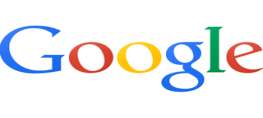 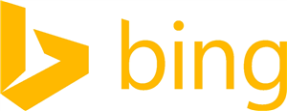 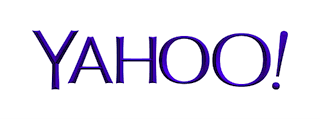 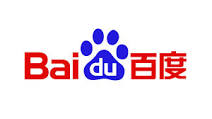 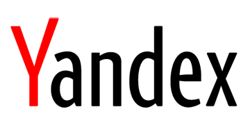 Kebutuhan InformasiKueri (bag-of-words) Hasil mesin temu balik (top10)Relevansi (T/F)Kualitas universitas di Indonesia Kualitas universitas di IndonesiaAbout 696,000 results (0.32 seconds)  100 Universitas Terbaik di Indonesia Terbaru 2015 - Espilen ...rohmatullahh.blogspot.com › Fakta Menarik › SekolahTranslate this page4 days ago - 100 Universitas Terbaik di Indonesia Terbaru - Di dunia sudah sangat banyak Universitas yang kualitas pendidikannya sangat bagus, dan  ...F  “Rendahnya Kualitas Universitas di Indonesia”edukasi.kompasiana.com/.../rendahnya-kualitas-univer...Translate this pageNov 19, 2013 - Afgan, pelantun tembang “pesan cinta' baru saja lulus dari Monash University. Penulis mengira universitastersebut berada di Eropa atau ...T  Profil | Universitas Indonesiaold.ui.ac.id/id/profile/page/visi-misiTranslate this pageMempertahankan reputasi UI sebagai universitas terbaik di Indonesia dengan menghasilkan kualitas lulusan yang mampu bersaing di pasar global dan kualitas  ...F  Universitas Terbuka - Wikipedia bahasa Indonesia ...id.wikipedia.org/.../Universitas_...Translate this pageIndonesian WikipediaJump to Penjaminan Kualitas - Di samping itu, sebagian besar program studi di UT telah mendapatkan akreditasi dari Badan Akreditasi Nasional ...F  Peringkat Webometrics Januari 2012: Tolak Ukur Kualitas ...www.ubaya.ac.id/.../Peringkat-Webometrics-Januari-2...Translate this pageFeb 4, 2012 - Peringkat Universitas Surabaya (UBAYA) Meroket! Webometrics: Tolak Ukur Kualitas Perguruan Tinggi? ... Popularitas Webometrics meroket khususnya di Indonesia pada tahun 2009, mengingat banyaknya institusi  ...T  6 Universitas Terkenal dan Terbaik di Indonesia - Asalasahasalasah.blogspot.com/.../6-universitas-terkenal-dan-te...Translate this pageJan 29, 2013 - Berikut Daftar 6 Universitas Negeri dan Swasta terbaik di Indonesia. 1. ... "Ini gambaran kualitas UniversitasIndonesia dalam kacamata dunia,"  ...F  Indonesia Targetkan Bangun Pendidikan Tinggi Kelas Duniawww.voaindonesia.com/...Translate this pageVoice of America IndonesiaSep 20, 2013 - Universitas Indonesia dan universitas-universitas lain di seluruh Indonesia kini sedang berupaya keras meningkatkan kualitas mereka dengan  ...T  Apakah Peringkat Sekolah Menunjukkan Universitas "Terbaik"studyusa.com/.../apakah-peringkat-se...Translate this pageStudy in the USABahasa Indonesia ▽. العربيـة ... Karena banyak universitas di A.S. Anda dan keluarga mungkin memberi perhatian kepada ranking universitas. Pertanyaan yang ... Apakah ranking ini mencerminkan kualitas dari universitas A.S.? Haruskah  ...F  10 Universitas Terbaik dan Terkenal di Indonesia - Arham Vhyarhamvhy.blogspot.com › HebatTranslate this pageApr 20, 2012 - Inilah Daftar 10 Universitas Dengan KualitasTerbaik dan Terkenal di Indonesia yang Menjadi Favorit.F  [PDF]Mendambakan Perguruan Tinggi Berkualitas - FMIPA ...personal.fmipa.itb.ac.id/.../Mendambakan-Perguruan-...Translate this pageMenurut The Times Higher Education Supplement Survey,.Universitas Tokyo merupakan universitas terbaik di Asia.Kualitas Perguruan Tinggi Indonesia.FKebutuhan InformasiPerubahan term (kata) pencarianKueri ke dalam mesin temu balikHasil mesin temu balik (top10)Relevansi (T/F)Kualitas universitas di IndonesiaBuang kata ‘di’Kualitas universitas IndonesiaAbout 653,000 results (0.49 seconds)   Profil | Universitas Indonesiaold.ui.ac.id/id/profile/page/visi-misiTranslate this pageMempertahankan reputasi UI sebagai universitas terbaik di Indonesia dengan menghasilkan kualitas lulusan yang mampu bersaing di pasar global dan kualitas ...F  6 Universitas Terkenal dan Terbaik di Indonesia - Asalasahasalasah.blogspot.com/.../6-universitas-terkenal-dan-te...Translate this pageJan 29, 2013 - Berikut Daftar 6 Universitas Negeri dan Swasta terbaik di Indonesia. 1. ... "Ini gambaran kualitas Universitas Indonesia dalam kacamata dunia," ...F  “Rendahnya Kualitas Universitas di Indonesia”edukasi.kompasiana.com/.../rendahnya-kualitas-univer...Translate this pageNov 19, 2013 - Afgan, pelantun tembang “pesan cinta' baru saja lulus dari Monash University. Penulis mengira universitastersebut berada di Eropa atau ...T  10 Universitas Terbaik dan Terkenal di Indonesia - Arham Vhyarhamvhy.blogspot.com › HebatTranslate this pageApr 20, 2012 - Inilah Daftar 10 Universitas Dengan KualitasTerbaik dan Terkenal di Indonesia yang Menjadi Favorit.F  Universitas Indonesia, Universitas Terbaik di Indonesia ...www.anneahira.com/universitas-indonesia.htmTranslate this pageUniversitas Indonesia termasuk universitas bergengsi di Indonesia. ... Kualitas UI sangat baik sehingga proses penyaringan calon mahasiswa dilakukan secara ...F  Kualitas mahasiswa UI menurun karena rektor - Waspadawww.waspada.co.id/index.php?...kualitas...ui...Translate this pageNov 8, 2011 - JAKARTA – Penerimaan calon mahasiswa jalur undangan rektor di Universitas Indonesia (UI) dikecam oleh beberapa dosen. Rektor UI dinilai ...F  Dunia mulai akui kualitas universitas Asia | TeSCA Indonesiatescaindonesia.org/content/news/quality-of.../readTranslate this pageJun 21, 2014 - Setelah University of Tokyo, Jepang, peringkat kedua universitas terbaik di Asia didapat National University of Singapore (NUS). Dalam rilis ...F  Ini 3 Universitas Swasta Terakreditasi A, Setara UI, UGM, ITBnasional.news.viva.co.id/.../402508-ini-3-universitas-s...Translate this pageApr 4, 2013 - Ini 3 Universitas Swasta Terakreditasi A, SetaraUI, UGM, ITB ... “Program peningkatan kualitas tidak akan berhasil tanpa kerja keras mereka ...F  Universitas Terbuka - Wikipedia bahasa Indonesia ...id.wikipedia.org/.../Universitas_...Translate this pageIndonesian WikipediaJump to Penjaminan Kualitas - [sunting | sunting sumber]. UT telah mendapatkan akreditasi, baik akreditasi nasional maupun internasional. Secara ...F  UNIVERSITAS INDONESIA | warda liani - Academia.eduwww.academia.edu/.../UNIVERSITAS_...Translate this pageAcademia.edu2 Universitas Indonesia Kualitas laba dipengaruhi oleh faktor-faktor eksternal dan internal perusahaan. Faktor-faktor eksternal merupakan faktor-faktor yang ...FKebutuhan InformasiPenggunaan operator pencarianKueri ke dalam mesin temu balikHasil mesin temu balik (top10)Relevansi (T/F)Kualitas universitas di IndonesiaExact phrase“Kualitas universitas di Indonesia”About 1,600 results (0.51 seconds)   “Rendahnya Kualitas Universitas di Indonesia”edukasi.kompasiana.com/.../rendahnya-kualitas-univer...Translate this pageNov 19, 2013 - Penulis jadi penasaran tentang kualitas universitas di Indonesia dengan Malaysia dari sisi peringkat dunia. Karena bagaimana pun peringkat ...T  Perguruan Tinggi di Indonesia Tertinggal 30 Tahun - Soloposwww.solopos.com/.../perguruan-tinggi-di-indonesia-te...Translate this pageSep 3, 2013 - Harianjogja.com, SLEMAN – Beban perguruan tinggi (PT) yang menumpuk mengakibatkan kualitas universitas di Indonesia tertinggal 30 ...T  Arab Saudi Akui Kualitas Universitas di Indonesia | Dream ...www.dream.co.id/.../arab-saudi-akui-kualitas-universit...Translate this pageMay 12, 2014 - Pemerintah Arab Saudi Merekomendasikan Para Pelajar Di Negaranya Untuk Belajar Di Universitas Negeri Yang Tersebar Di Indonesia.T  PTN Tak Selalu Lebih Baik :: Okezone Newsnews.okezone.com/read/.../ptn-tak-selalu-lebih-baikTranslate this pageMay 31, 2012 - Kualitas universitas di Indonesia dinilai dari komersialitas, visi-misi universitas, status akreditasi, kurikulum, staf pengajar, hingga aktivitas ...F  9 PTN Indonesia Masuk Rangking Asia, Ini Peringkatnyanews.detik.com/.../9-ptn-indonesia-masuk-rangking-as...Translate this pageMay 14, 2014 - Kemendikbud harus sadar kalau kualitas universitas di Indonesia kalah dari negara tetangga, seperti Malaysia dan Singapura. Sebagai ...T  kualitas universitas di Indonesia | Mutiara Fadjarhttps://mutiarafadjar.wordpress.com/.../kualitas-univer...Translate this pageDec 18, 2012 - Posts about kualitas universitas di Indonesia written by mutiarafadjar.T  Arab Saudi Akui Kualitas Universitas di Indonesia | Dream ...brita.indo.com/.../arab-saudi-akui-kualitas-universitas-... - Translate this pageArab Saudi Akui Kualitas Universitas di Indonesia | Dream.co.id. dreaco.id | 12 May 2014. Pemerintah Arab Saudi Merekomendasikan Para Pelajar Di ...T  Sebelumnya - Harian Jogjawww.harianjogja.com/nasional/pendidikan/.../12?... - Translate this pageHarianjogja.com, SLEMAN – Beban perguruan tinggi (PT) yang menumpuk mengakibatkan kualitas universitas di Indonesia tertinggal. Ilustrasi Fakultas ...T  APRILINA KARTINI: GALAU ANTARA PTN DAN PTS......kartiniaprilina.blogspot.com/.../galau-antara-ptn-dan-p...Translate this pageJul 21, 2012 - Banyak hal yang menjadi aspek penilaian kualitas universitas di Indonesia. Mulai dari aspek komersialitas, visi-misi universitas, status ...F  SEBAGUS APA KAMPUSMU??? | Kaskus - The Largest Indonesian Communitywww.kaskus.co.id › Home › FORUM › The LoungeTranslate this pageJul 4, 2013 - ... di Indonesia versi Independent, memang ada beberapa survey yang berbeda terhadap kualitas universitas di Indonesia bahkan diluar sana.F